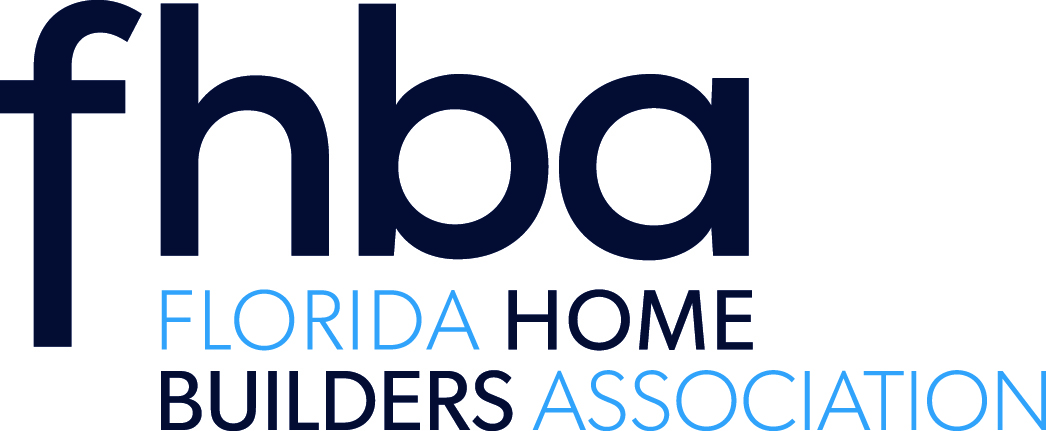 BOAF – FHBA Joint Training- Building Code SeminarApril 28, 2016Advanced Technology College (ATC)1770 Technology Blvd.Room 109Daytona Beach, FL 32117Presenter:  John FarinelliTimesClass Schedule8:00 – 8:30Registration8:30 – 9:30FBC – Building Chapters 7, 8 & 9, Update 5th EditionProvider # 0001001 - CILB # 0611028 - AIA # RS201601 – Preferred Provider # 6577This course will familiarize participants with the FBC requirements for fire rated construction, importance of flame spread and smoke development characteristics of interior finishes, and the application of fire protection systems.9:30 – 10:30FBC – Building Chapters 7, 8 & 9, Update 5th EditionProvider # 0001001 - CILB # 0611028 - AIA # RS201601 – Preferred Provider # 6577This course will familiarize participants with the FBC requirements for fire rated construction, importance of flame spread and smoke development characteristics of interior finishes, and the application of fire protection systems.10:30 – 11:30FBC – Building Chapter 10 EgressProvider # 0001001 - CILB # 0611131 - AIA # RS201602 – Preferred Provider # 6576Participants in this class will learn the essential principles for designing, constructing, and inspecting egress systems per FBC- Building Chapter 10.11:30 – 12:30FBC – Building Chapter 10 EgressProvider # 0001001 - CILB # 0611131 - AIA # RS201602 – Preferred Provider # 6576Participants in this class will learn the essential principles for designing, constructing, and inspecting egress systems per FBC- Building Chapter 10.12:30 – 1:30Lunch1:30 – 2:302014 Advanced Significant Code Changes Florida Building Code, Building 5th Edition, Module IProvider # 0004764 - CILB # 0610634 - AIA # RS201607 – Preferred Provider # PendingIt is the intent to familiarize the participants with the current edition of the Florida Building Code, Building Volume and the changes made during the current cycle. New sections and important revisions will be presented to provide the attendees with information related to the current edition of the Florida Building Code.2:30 – 3:302014 Advanced Significant Code Changes Florida Building Code, Building 5th Edition, Module IProvider # 0004764 - CILB # 0610634 - AIA # RS201607 – Preferred Provider # PendingIt is the intent to familiarize the participants with the current edition of the Florida Building Code, Building Volume and the changes made during the current cycle. New sections and important revisions will be presented to provide the attendees with information related to the current edition of the Florida Building Code.3:30 – 4:30The Role of the Building Official in Enforcing the Florida Lien LawProvider # 0001001 - CILB # 0009630 - AIA # RS201604 – Preferred Provider # 6574This course will familiarize the participant with the statutory requirements of the Florida ... Lien Law during the building permit process.